YEAR ABROAD REFUND APPLICATION FORM               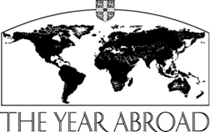 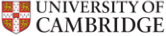 Please use BLOCK CAPITALSAS SOON AS YOU HAVE PAID FOR YOUR COURSE, THIS FORM SHOULD BE COMPLETED AND SENT ELECTRONICALLY, ACCOMPANIED BY:  1) RECEIPTS AS PROOF OF PAYMENT, AND 2) PROOF OF BANK STATEMENT.  THESE SHOULD BE SENT FROM 1ST OF AUGUST 2021 ONWARDS AND PREFERABLY BY THE MICHAELMAS TERM 2021 BUT NO LATER THAN 30TH APRIL 2022, TO  yearabroad@mmll.cam.ac.ukCLAIMS WILL NOT BE CONSIDERED AFTER 30TH APRIL 2022 – PLEASE RETAIN THE ORIGINAL RECEIPTS***********************************************Office use only*********************************************FIRST NAMELAST NAMEUSNCOLLEGEEMAILFULL ADDRESSPAYABLE TO AND ADDRESS(IF DIFFERENT TO ABOVE)COUNTRY WHERE YEAR ABROAD IS SPENTNAME OF THE UNIVERSITY/EMPLOYER ABROADNAME OF THE COURSE/POSITIONDATES OF THE COURSE/INTERNSHIPTOTAL AMOUNT PAID, DATE OF PAYMENT AND CURRENCYBank Name and Account Name (e.g HSBC, Miss Mary K Smith)Sort Codexx xxxxAccount numberPlease provide evidence of bank details – copy of the bank statement or screen shot of the online banking etcPlease provide evidence of bank details – copy of the bank statement or screen shot of the online banking etcPlease provide evidence of bank details – copy of the bank statement or screen shot of the online banking etcPlease provide evidence of bank details – copy of the bank statement or screen shot of the online banking etcI certify that this claim is in accordance with my application to the Faculty Board for which permission has been grantedI certify that this claim is in accordance with my application to the Faculty Board for which permission has been grantedI certify that this claim is in accordance with my application to the Faculty Board for which permission has been grantedI certify that this claim is in accordance with my application to the Faculty Board for which permission has been grantedSIGNATURE(Typed-in name will not be accepted)DATEAMOUNT APPLIED FOR:AMOUNT APPLIED FOR: £Authorised Departmental Signatory (Choose one code on the right and delete the other)Authorised Departmental Signatory (Choose one code on the right and delete the other)U.GJ.GJBA.ANGH.FAAA.0000 (Tuition)U.GJ.GJBG.ANGH.EXZZ.0000 (COVID19)INVOICE NUMBER / DESCRIPTIONYA year; duration of stay; country; institution; USN; full name; tuition/Covid Test eg.YA 21/22; 30/09/20-31/12/20; EGYPT; INTERNATIONAL LANGUAGE INSTITUTE CAIRO; 3000000; MARY SMITH; tuitionPrint nameINVOICE NUMBER / DESCRIPTIONYA year; duration of stay; country; institution; USN; full name; tuition/Covid Test eg.YA 21/22; 30/09/20-31/12/20; EGYPT; INTERNATIONAL LANGUAGE INSTITUTE CAIRO; 3000000; MARY SMITH; tuitionDateSupplier No.